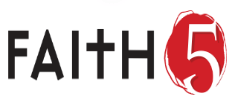 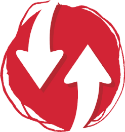 Sharehighs and lows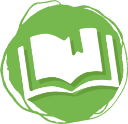 Reada Bible verse or story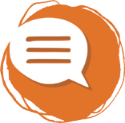 Talkabout how the Bible reading might relate toyour highs and lows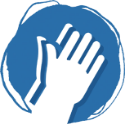 Pray for one another’s highs and lows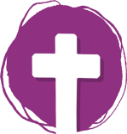 Blessone anotherADVENT/CHRISTMAS 2020  “One Wintry Night” FamiliesThe journey from the first Sunday in Advent to Christmasunfolds as all good stories should, step by step.  Why?Perhaps to keep us from getting too stunned by the awesome truth it bears?Advent is a time of preparation, a time to get ready!And a time to let the awesome truth - God came to live among us - sink in.Don’t rush to Christmas – observe Advent, the time of preparation –so that the awesome truth this season bears can sink into your heart anew!Dear families reading One Wintry Night,We know this is a hectic and crazy time.  We want to help you slow down.  We hope you will pull out the book One Wintry Night, which you received in a past year as a gift from one of your fellow members of Christ Lutheran.  One Wintry Night is a beautiful book which reviews the WHOLE Bible story teaching us WHY we need Christmas in the first place.  Here are my suggestions for reading it together and as part of your family’s Faith 5 practice.  Of course, do what works best for you – just enjoy!!  Peace+, Pastor AmyThe time between November 29 (1st Sunday of Advent) and January 6 (Epiphany) is 39 days – I suggest reading through the book 3 times – over 13 days each time.  That means you should get through the book the first time December 11, the second December 24 and the third on January 6.  I make suggestions below for breaking up one of the longer chapters. Have your children help tell the story the 2nd & 3rd times through.  But truly – do what works best for your family!!  We just hope you enjoy.1 – Luke 2:1-11, printed on the page before the title page 2 – Chapter 1 Caught in the Storm3 – Chapter 2 The Boy and the Woman4 – Chapter 3 In the Beginning5 – Chapter 4 The Testing Tree6 – Chapter 5 Eden Lost7 – Chapter 6 The Man Who Listened8 – Chapter 7 The Chosen People, stop on p. 34 (w/ the frogs) at “because the locust.”9 – Chapter 7 – pick it up on page 34 at … “Now God told His own people …”10- Chapter 8 Trouble after Trouble11- Chapter 9 The Time Grows Short12- Chapter 10 The First Christmas13 -Chapter 11 It is FinishedOn the back of this page is a guide for families with school age children and their families reading This is the Stable.If your family does not have a book – please call the church office – we have more!